Publicado en Madrid el 16/08/2021 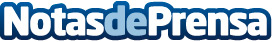 8Belts enseña idiomas a los futbolistas profesionales para ampliar su horizonte profesionalEl convenio con 8Belts facilita el aprendizaje de idiomas como el inglés, el chino, el francés o el alemán, con un método efectivo y flexible, que se adapta a la vida profesional de los y las futbolistas, creando nuevas oportunidades de futuroDatos de contacto:María Guijarro622836702Nota de prensa publicada en: https://www.notasdeprensa.es/8belts-ensena-idiomas-a-los-futbolistas_1 Categorias: Nacional Idiomas Educación Fútbol http://www.notasdeprensa.es